1.10	to conduct studies on spectrum needs, coexistence with radiocommunication services and regulatory measures for possible new allocations for the aeronautical mobile service for the use of non-safety aeronautical mobile applications, in accordance with Resolution 430 (WRC-19);NOC	THA/149A10/1#1640ARTICLESNOC	THA/149A10/2#1641APPENDICESSUP	THA/149A10/3#1670RESOLUTION 430 (WRC-19)Studies on frequency-related matters, including possible additional allocations, for the possible introduction of new non-safety aeronautical mobile applications_______________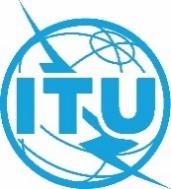 World Radiocommunication Conference (WRC-23)
Dubai, 20 November - 15 December 2023World Radiocommunication Conference (WRC-23)
Dubai, 20 November - 15 December 2023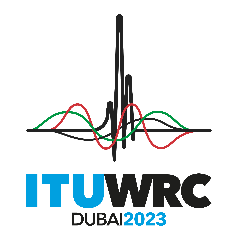 PLENARY MEETINGPLENARY MEETINGAddendum 10 to
Document 149-EAddendum 10 to
Document 149-E30 October 202330 October 2023Original: EnglishOriginal: EnglishThailandThailandThailandThailandPROPOSALS FOR THE WORK OF THE CONFERENCEPROPOSALS FOR THE WORK OF THE CONFERENCEPROPOSALS FOR THE WORK OF THE CONFERENCEPROPOSALS FOR THE WORK OF THE CONFERENCEAgenda item 1.10Agenda item 1.10Agenda item 1.10Agenda item 1.10